 Общество с ограниченной ответственностью«СибПроектНИИ»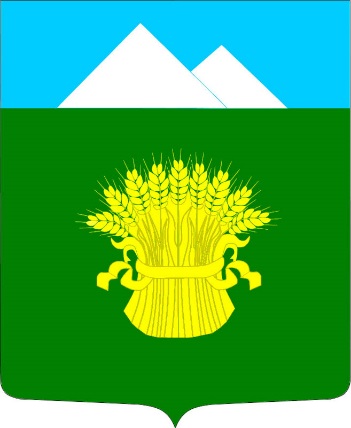 ПРОЕКТ ГЕНЕРАЛЬНОГО ПЛАНАМУНИЦИПАЛЬНОГО ОБРАЗОВАНИЯ «САРАЛИНСКИЙ СЕЛЬСОВЕТ» ОРДЖОНИКИДЗЕВСКОГО РАЙОНА РЕСПУБЛИКИ ХАКАСИЯ(село Сарала)МАТЕРИАЛЫ ПО ОБОСНОВАНИЮ(пояснительная записка)Книга 1. Существующее положениеГенеральный директор																				Пономаренко М.В.Главный инженер проекта						                       									Афанасьева О.И.г. Новосибирск2021 г.Авторский коллективРуководитель проекта																		Пономаренко М.В.Главный инженер проекта																Афанасьева О. И.Ведущий инженер проекта																Манаева О. К.Инженер по архитектурно-планировочным разделам							Соболев Н. В.Инженер по компьютерной графике													Заворин Д. С.	Состав материалов генерального плана, подлежащих утверждениюВведениеГенеральный план (ГП) является градостроительным документом, определяющим в интересах населения и государства условия формирования среды жизнедеятельности, направления и границы развития территории поселения, установление и изменение границ населенных пунктов в составе поселения, функциональное зонирование территорий, развитие инженерной, транспортной и социальной инфраструктур, градостроительные требования к сохранению объектов историко-культурного наследия и особо охраняемых природных территорий, экологическому и санитарному благополучию.Цель разработки генерального плана:–	обеспечение устойчивого развития территории поселения на основе территориального планирования;–	определение назначения территории поселения исходя из совокупности социальных, экономических, экологических и иных факторов в целях развития инженерной, транспортной и социальной инфраструктур для создания благоприятных условий жизнедеятельности.Задачи разработки генерального плана:–	определение и оценка основных перспективных направлений развития поселения с учетом социально-экономического развития, природно-климатических условий, прогнозируемой численности населения и сложившейся инженерно-транспортной инфраструктуры и параметров пространственного развития муниципального образования (МО), обеспечивающих его устойчивое развитие не менее, чем на 20 лет вперед;–	установление функциональных зон и ограничений на использование территорий в этих зонах;–	определение местоположения планируемых к размещению объектов местного значения поселения, определение их основных характеристик и характеристик зон с особыми условиями использования территорий (в случае, если установление таких зон требуется в связи с размещением данных объектов);–	определение направлений и параметров развития инженерной, транспортной и социальной инфраструктур;–	обеспечение прав и законных интересов физических и юридических лиц, в том числе правообладателей земельных участков (ЗУ) и объектов капитального строительства (ОКС);–	создание условий для привлечения инвестиций, в том числе путем предоставления возможности выбора наиболее эффективных видов разрешенного использования земельных участков и объектов капитального строительства.Внесение изменений в генеральный план муниципального образования «Саралинский сельсовет» Орджоникидзевского района Республики Хакасия  выполнен в соответствии с муниципальным контрактом от 16 ноября 2020 г. № б/н, заключенным администрацией Саралинского сельсовета Орджоникидзевского района Республики Хакасия с обществом с ограниченной ответственностью «СибПроектНИИ» (ООО «СибпроектНИИ»).Основанием для подготовки внесения изменений в генеральный план Саралинского сельсовета является Постановление Совета депутатов Саралинского сельсовета от 09.02.2021 № 22 «О назначении публичного слушания по вопросу «Об изменении Правил землепользования и застройки и Генерального плана Саралинский  сельсовет Орджоникидзевского района Республики Хакасия».Внесение изменений в документы территориального планирования предусмотрено статьями 9, 23 и 24 Федерального закона от 29.12.2004 № 190 «Градостроительный кодекс Российской Федерации» (ГрК РФ).Генеральный план Саралинского сельсовета подготовлен в соответствии с требованиями статей 9, 10, 23 и 24 ГрК РФ.Генеральный план Саралинского сельсовета соответствуют требованиям действующего законодательства в области регулирования градостроительной деятельности, земельному, водному, лесному, природоохранному и иному законодательству Российской Федерации и Республики Хакасия, нормативно-технических документов в области градостроительства федерального и регионального уровней, нормативных правовых актов (НПА) органов местного самоуправления. Генеральный план подготовлен на территорию в границах муниципального образования. Границы Саралинского сельсовета установлены законом Республики Хакасия от 07.10.2004 № 61 (с изменениями) «Об утверждении границ муниципальных образований Орджоникидзевского района и наделении их соответственно статусом муниципального района, городского, сельского поселения». В состав сельсовета входит 1 населенный пункт: село Сарала. Внесение изменений в генеральный план Саралинского сельсовета выполнено с применением компьютерных геоинформационных технологий в программе MapInfo, в системе координат, используемой для ведения Единого государственного реестра недвижимости («СК кадастрового округа 166»). Исходный год проектирования – 2021 год, расчетный срок – 2041 год.Внесение изменений в генеральный план выполнялось с учетом сведений, содержащиеся в федеральной государственной информационной системе территориального планирования (ФГИС ТП), а также законами и нормативными правовыми актами Российской Федерации, законами и нормативными правовыми актами Республики Хакасия, нормативными правовыми актами Саралинского сельсовета, техническими регламентами:– 	Градостроительный кодекс Российской Федерации от 29.12.2004 № 190-ФЗ;Земельный кодекс Российской Федерации от 25.10.2001 № 136-ФЗ;Лесной кодекс Российской Федерации от 04.12.2006 № 200-ФЗ;Водный кодекс Российской Федерации от 03.06.2006 № 74-ФЗ;Воздушный кодекс Российской Федерации от 19.03.1997 № 60-ФЗ;Федеральный закон от 25.06.2002 № 73-ФЗ «Об объектах культурного наследия (памятниках истории и культуры) народов Российской Федерации»;Федеральный закон от 06.10.2003 № 131-ФЗ «Об общих принципах организации местного самоуправления в Российской Федерации»;Федеральный закон от 10.01.2002 № 7-ФЗ «Об охране окружающей среды»;Федеральный закон от 21.12.1994 № 68-ФЗ «О защите населения и территорий от чрезвычайных ситуаций природного и техногенного характера»;Федеральный закон от 30.03.1999 № 52-ФЗ «О санитарно-эпидемиологическом благополучии населения»;Федеральный закон от 22.07.2008 № 123-ФЗ «Технический регламент о требованиях к пожарной безопасности»;Федеральный закон от 27.12.2002 № 184-ФЗ «О техническом регулировании»;Федеральный закон от 28.06.2014 № 172-ФЗ "О стратегическом планировании в Российской Федерации";Федеральный закон от 14.03.1995 № 33-ФЗ «Об особо охраняемых природных территориях»;Федеральный закон от 08.11.2007 № 257-ФЗ «Об автомобильных дорогах и о дорожной деятельности в Российской Федерации и о внесении изменений в отдельные законодательные акты Российской Федерации»;Федеральный закон от 29.07.2017 № 217-ФЗ «О ведении гражданами садоводства и огородничества для собственных нужд и о внесении изменений в отдельные законодательные акты Российской Федерации»;Федеральный закон от 13.07.2015 № 218-ФЗ «О государственной регистрации недвижимости»;Федеральный закон от 21.12.2004 № 172-ФЗ «О переводе земель или земельных участков из одной категории в другую»;Федеральный закон от 07.07.2003 № 112-ФЗ «О личном подсобном хозяйстве»;Федеральный закон от 12.01.1996 № 8-ФЗ «О погребении и похоронном деле»;Федеральный закон от 19.07.1998 № 113-ФЗ «О гидрометеорологической службе»;Федеральный закон от 30.12.2009 № 384-ФЗ «Технический регламент о безопасности зданий и сооружений»;Федеральный закон от 07.07.2003 № 126-ФЗ «О связи»;Федеральный закон от 19.07.1998 № 113-ФЗ «О гидрометеорологической службе»;Приказ Министерства экономического развития Российской Федерации от 09.01.2018 № 10 «Об утверждении Требований к описанию и отображению в документах территориального планирования объектов федерального значения, объектов регионального значения, объектов местного значения и о признании утратившим силу приказа Минэкономразвития России от 7.12.2016 № 793»;Приказ Федеральной службы государственной регистрации, кадастра и картографии от 10.11.2020 № П/0412 «Об утверждении классификатора видов разрешенного использования земельных участков»;Приказ Минрегиона России от 26.05.2011 № 244 «Об утверждении Методических рекомендаций по разработке проектов генеральных планов поселений и городских округов»;Приказ Министерства экономического развития РФ от 23 ноября 2018 г. № 650 «Об установлении формы графического описания местоположения границ населенных пунктов, территориальных зон, особо охраняемых природных территорий, зон с особыми условиями использования территории, формы текстового описания местоположения границ населенных пунктов, территориальных зон, требований к точности определения координат характерных точек границ населенных пунктов, территориальных зон, особо охраняемых природных территорий, зон с особыми условиями использования территории, формату электронного документа, содержащего сведения о границах населенных пунктов, территориальных зон, особо охраняемых природных территорий, зон с особыми условиями использования территории, и о признании утратившими силу приказов Минэкономразвития России от 23.03.2016 № 163 и от 04.05.2018 №236»;Приказ Минэкономразвития России от 21.07.2016 № 460 «Об утверждении порядка согласования проектов документов территориального планирования муниципальных образований, состава и порядка работы согласительной комиссии при согласовании проектов документов территориального планирования»; Приказ Минстроя РФ от 17.08.1992 № 197 «О типовых правилах охраны коммунальных тепловых сетей»Распоряжение Правительства РФ от 19.03.2013 № 384-р «Об утверждении схемы территориального планирования Российской Федерации в области федерального транспорта (железнодорожного, воздушного, морского, внутреннего водного транспорта) и автомобильных дорог федерального значения»;Распоряжение Правительства РФ от 28.12.2012 № 2607-р «Об утверждении схемы территориального планирования Российской Федерации в области здравоохранения»;Распоряжение Правительства РФ от 01.08.2016 № 1634-р «Об утверждении схемы территориального планирования Российской Федерации в области энергетики»;Распоряжение Правительства РФ от 06.05.2015 № 816-р «Об утверждении схемы территориального планирования Российской Федерации в области федерального транспорта (в части трубопроводного транспорта)»;Постановление Правительства Российской Федерации от 25.12.2015 № 1440 «Об утверждении требований к программам комплексного развития транспортной инфраструктуры поселений, городских округов»;Постановление Правительства Российской Федерации от 01.10.2015 № 1050 «Об утверждении требований к программам комплексного развития социальной инфраструктуры поселений, городских округов»;Постановление Правительства Российской Федерации от 05.09.2013 № 728 «О схемах водоснабжения и водоотведения»;Постановление Правительства Российской Федерации от 11.03.2010 № 138 «Об утверждении Федеральных правил использования воздушного пространства Российской Федерации»;Постановление Правительства Российской Федерации от 24.02.2009 № 160 «О порядке установления охранных зон объектов электросетевого хозяйства и особых условий использования земельных участков, расположенных в границах таких зон»;Постановление Правительства Российской Федерации от 20.06.2006 № 384 «Об утверждении Правил определения границ зон охраняемых объектов и согласования градостроительных регламентов для таких зон»;Постановление Правительства Российской Федерации от 27.08.1999 № 972 «Об утверждении Положения о создании охранных зон стационарных пунктов наблюдений за состоянием окружающей природной среды, ее загрязнением»;Постановление Правительства Российской Федерации от 12.02.1999 № 167 «Об утверждении Правил пользования системами коммунального водоснабжения и канализации в Российской Федерации»;Постановление Правительства РФ от 18.04.2017 № 360 «О зонах затопления, подтопления»;Постановление Правительства РФ от 09.06.1995 № 578 «Об утверждении Правил охраны линий и сооружений связи Российской Федерации»;СП 31.13330.2012 «СНиП 2.04.02-84 Водоснабжение. Наружные сети и сооружения» (утвержден приказом Минрегиона России от 29.12.2011 № 635/14);СП 32.13330.2012 «СНиП 2.04.03-85 Канализация. Наружные сети и сооружения» (утвержден приказом Минрегиона России от 29.12.2011 № 635/11);СП 124.13330.2012 «СНиП 41-02-2003 Тепловые сети» (утвержден приказом Минрегиона России от 30.06.2012 № 280);СП 113.13330.2016 «СНиП 21-02-99 Стоянки автомобилей» (утвержден приказом Минстроя России от 07.11.2016 № 776/пр);СП 78.13330.2012 «СНиП 3.06.03-85 Автомобильные дороги» (утвержден приказом Минрегиона России от 30.06.2012 № 272);СП 44.13330.2011 «СНиП 2.09.04-87* Административные и бытовые здания» (утвержден приказом Минрегиона России от 27.12.2010 №782);СП 42.13330.2016 «СНиП 2.07.01-89* Градостроительство. Планировка и застройка городских и сельских поселений» (утвержден приказом Минстроя России от 16.12.2016 № 1034/пр);СП 82.13330.2016 «СНиП III-10-75 Благоустройство территорий» (утвержден приказом Минстроя России от 16.12.2016 № 972/пр);СП 104.13330.2016 «СНиП 2.06.15-85 Инженерная защита территории от затопления и подтопления» (утвержден приказом Минстроя России от 16.12.2016 № 964/пр);СП 257.1325800.2016 «Здания гостиниц. Правила проектирования» (утвержден приказом Минстроя России от 20.10.2016 № 724/пр);СП 320.1325800.2017 «Полигоны для твердых коммунальных отходов. Проектирование, эксплуатация и рекультивация» (утвержден приказом Минстроя России от 17.11.2017 № 1555/пр);СП 251.1325800.2016 «Здания общеобразовательных организаций. Правила проектирования» (утвержден приказом Минстроя России от 17.08. 2016 № 572/пр);СП 252.1325800.2016 «Здания дошкольных образовательных организаций. Правила проектирования» (утвержден приказом Минстроя России от 17.08.2016 № 573/пр);СанПиН 2.2.1/2.1.1.1200-03 «Санитарно-защитные зоны и санитарная классификация предприятий, сооружений и иных объектов» (утверждены постановлением Главного государственного санитарного врача Российской Федерации от 25.09.2007 №74);СанПиН 2.1.4.1110-02 «Зоны санитарной охраны источников водоснабжения и водопроводов питьевого назначения» (утверждены постановлением Главного государственного санитарного врача Российской Федерации от 14.03.2002 № 10);СанПиН 2.1.2.3150-13 «Санитарно-эпидемиологические требования к размещению, устройству, оборудованию, содержанию и режиму работы бань и саун» (утверждены постановлением Главного государственного санитарного врача Российской Федерации от 20.12.2013 № 70);СанПиН 2.4.1.3049-13 «Санитарно-эпидемиологические требования к устройству, содержанию и организации режима работы дошкольных образовательных организаций» (утверждены постановлением Главного государственного санитарного врача Российской Федерации от 15.05.2013 № 26);СанПиН 2.4.2.2821-10 «Санитарно-эпидемиологические требования к условиям и организации обучения в общеобразовательных учреждениях» (утверждены постановлением Главного государственного санитарного врача Российской Федерации от 29.12.2010 № 189);СанПиН 2.1.2882-11 «Гигиенические требования к размещению, устройству и содержанию кладбищ, зданий и сооружений похоронного назначения» (утверждены постановлением Главного государственного санитарного врача Российской Федерации от 28.06.2011 № 84);СанПиН 2.1.2.2645-10 «Санитарно-эпидемиологические требования к условиям проживания в жилых зданиях и помещениях» (утверждены постановлением Главного государственного санитарного врача Российской Федерации от 10.06.2010 № 64);СанПиН 2.1.5.980-00.2.1.5. «Водоотведение населенных мест, санитарная охрана водных объектов. Гигиенические требования к охране поверхностных вод» (утверждены Главным государственным санитарным врачом Российской Федерации 22.06.2000);Закон Республики Хакасия от 05.10.2012 № 83-ЗРХ «О градостроительной деятельности на территории Республики Хакасия»;Постановление Правительства Республики Хакасия от 14.11.2011 № 763 «Об утверждении схемы территориального планирования Республики Хакасия»;- Программа комплексного социальной инфраструктуры  Саралинского сельсовета Орджоникидзевского района Республики Хакасия на 2017-2030 года.1 	Общие сведения о муниципальном образовании «САРАЛИНСКИЙ  СЕЛЬСОВЕТ»1.1 Основные сведенияСаралинский сельский Совет организован в 1930 году. Муниципальное образование Саралинский сельсовет было сформировано с 01 января 2006 года в соответствии с Федеральным Законом от 06.10.2003 г. № 131-ФЗ «Об общих принципах организации местного самоуправления в Российской Федерации».Саралинский сельсовет расположен в западной (среднегорной) части Орджоникидзевского района, на полпути от райцентра п. Копьево до с. Приисковое.Границы Саралинского сельского совета определены Законом Республики Хакасия от 7 октября 2004г. № 61 «Об утверждении границ муниципальных образований Орджоникидзевского района и наделении их соответственно статусом муниципального района, городского, сельского поселления». Сведения об описании местоположении границы населенного пункта село Сарала Саралинского сельсовета Орджоникидзевского района Республики Хакасия установлены и внесены в Единый государственный реестр недвижимости от 18.09.2019 г. под реестровым номером: 19:08-4.121.На севере и западе Саралинский сельский совет граничит с Орджоникидзевским сельсоветом, на востоке – с Устинкинским сельсоветом, на юго-западе – с Гайдаровским сельсоветом, на юге – с Ширинским районом.На севере граница проходит по землям Саралинского лесхоза – логам Макаркин, Широкий, Тараскин по границе с землями Орджоникидзевского сельсовета. На востоке проходит по лесному массиву Саралинского лесхоза до ручья Устинкино, пересекает реку Черный Июс, далее граница с Устинкинским сельсоветом идет по урочищу Чуштаразин, вдоль границы с Ширинским районом на юге, пересекает реку Черный Июс и граничит с Гайдаровским сельсоветом на юго-западе.На западе граница проходит по землям Саралинского лесхоза вдоль реки Сарала, пересекая речку Юзик, ручей Войлочный, граничит с Орджоникидзевским сельсоветом до северной границы.Расстояние до районного центра составляет 50 км, до республиканского центра – 350 км. Численность населения составляет 876 человек. В состав сельского поселения входит один населенный пункт – село Сарала.Саралинский сельсовет по своей структуре принадлежит к агропромышленному комплексу. Основные направления производственной деятельности сельскохозяйственного предприятия: животноводство, реализация сельскохозяйственной продукции - зарегистрировано 2 КФХ (крестьянско-фермерских хозяйств), а также деревообрабатывающие производства.Особенно большое значение в условиях поселения имеет развитие личного подсобного хозяйства, так как это рассматривается как приоритетное средство занятости населения. На территории поселения согласно Паспорта муниципального образования «Саралинский сельсовет» на 01.01.2021г. насчитывается – 394 личных подсобных хозяйств (ЛПХ). Для населения личное подворное хозяйство является одним из основных источников дохода, средством обеспечения основными видами продовольственных продуктов не только для личных целей, но и на продажу.В плане мероприятий администрации предусмотрена активная пропаганда среди населения по содержанию личного подсобного хозяйства. Главный акцент будет ставиться на то, что в настоящее время в России сельское хозяйство определено, как приоритетный национальный проект.На территории Саралинского сельсовета располагаются: МБОУ "Саралинская СОШ",  ГБУЗ РХ "Копьевская РБ" Саралинская амбулатория, отделение почтовой связи, Футбольное поле, АЗС, Ростелеком АТС, Ветеринарный пункт, Сельский Дом культуры.1.2 Краткая историческая справкаВ 1923 году был образован Улус-Саралинский сельский Совет, переименованный в 1947 году в Саралинский. Важнейшие вопросы, относящиеся к ведению сельского Совета депутатов, рассматривались и решались на сессиях Совета. В функции Совета входило руководство всей хозяйственной и культурной жизнью территории, а также воплощение в жизнь законов и указов вышестоящих органов государственной власти. Исполнительным и распорядительным органом сельского Совета до 1993 года являлся исполнительный комитет. На основании Закона Республики Хакасия "О местном самоуправлении в Республике Хакасия" № 96-3 от 04.06.1992 Саралинский сельский Совет депутатов принимает решение от 26.03.1993 о прекращении полномочий исполнительного комитета и с этого времени исполнительным органом является администрация села Сарала, реорганизованная в апреле 1999 года в администрацию муниципального образования. В соответствии с постановлением администрации муниципального образования Орджоникидзевский район от 14.02.2003 г. № 53 муниципальное образование Саралинского сельского Совета реорганизовано путем преобразования в Саралинское управление администрации муниципального образования Орджоникидзевский район. В соответствии с Законом РФ "Об общих принципах организации местного самоуправления в Российской Федерации" от 06.10.2003 № 131-ФЗ было образовано муниципальное образование Саралинский сельсовет. 2 	Анализ реализации положений действующего генерального планаДействующий генеральный план Саралинского сельсовета, утвержденный в 2010 году, разработан ООО «Институт территориального планирования «Урбаника» с расчетным сроком – 2020 год.Генеральный план представлял собой комплексный документ по развитию сельсовета до 2025 года с проектной численностью населения 1025 человек.Действующий генеральный план предполагал дальнейшее планировочное развитие территории Саралинского сельсовета исходя из предусмотренных мероприятий:–	повышение интенсивности использования селитебных территорий за счет освоения свободных территорий прежде всего внутри населенных пунктов;–	развитие и совершенствование общественного центра села, обеспечение объектами культурно-бытового обслуживания населения;–	совершенствование улично-дорожной сети с целью упорядочения и благоустройства жилой застройки;–	формирование зон отдыха;–	инженерное обеспечение с учетом существующих сетей и проектных разработок;–	развитие производственной зоны, обеспечение рабочими местами жителей сельсовета.Кроме того, кардинальные изменения требований законодательства РФ к составу и содержанию документов территориального планирования, изменений документов территориального планирования РФ, Республики Хакасия, данных Единого государственного реестра недвижимости (ЕГРН) за период с момента утверждения документов территориального планирования и градостроительного зонирования Саралинского сельсовета способствовали подготовке утвержденных документов в новой редакции – проведению работ по внесению изменений в генеральный план Саралинского сельсовета.3 	Анализ использования территории МУНИЦИПАЛЬНОГО ОБРАЗОВАНИЯ «САРАЛИНСКИЙ СЕЛЬСОВЕТ»3.1 Природные условия и ресурсыКлимат на территории Саралинского сельсовета резко континентальный, 
с холодной продолжительной зимой и коротким летом.По причине отсутствия метеостанции в Саралинском сельсовете климатические характеристики приводятся по ближайшей метеостанции Ненастная (с. Приисковое), что предусмотрено в п. 1.2 СНиП 23-01-99 «Строительная климатология».  Среднегодовые значения температуры по данным наблюдений метеостанции Ненастная (с. Приисковое) следующие: Абсолютный максимум температуры воздуха: +30 °C, абсолютный минимум: −45 °C. Зимой столбики термометров почти не поднимаются выше –29°C. Стабильные плюсовые температуры устанавливаются лишь в мае, за которым приходит короткое и довольно прохладное лето, быстро сменяющееся морозной осенью. Толщина снежного покрова может достигать 5-6м.Сведения об осадках на метеостанции Ненастная приведены в таблице:Гидрографическая сеть сельского поселения представлена рекой Сарала, которая протекает с юго-запада на восток вдоль западной границы поселения, а также река Черный Июс, которая протекает с юга на северо-восток.Несущими грунтами являются галечниковые, суглинистые и щебеночные.Грунтовые воды залегают на глубине 2,0-. Рельеф территории в целом равнинно-холмисто-увалистый. Затопляемых и заболоченных участков не имеется. Большая часть сельского поселения занята лесными массивами, которые относятся к Саралинскому лесничеству.Среди естественной растительности на территории сельского поселения преобладают леса. Особенно много лиственных и пихтовых лесов. Менее распространены луга, большая часть которых лесного происхождения.Животный мир разнообразен и представлен типичными обитателями лесостепной и горно-таежной зоны.3.2 Объекты культурного наследияТерриторией объекта культурного наследия является территория, непосредственно занятая данным объектом культурного наследия и (или) связанная с ним исторически и функционально, являющаяся его неотъемлемой частью и установленная в соответствии со статьей 3.1 Федерального закона № 73-ФЗ.В целях предотвращения повреждения, разрушения или уничтожения, изменения облика и интерьера, нарушения установленного порядка использования, перемещения и предотвращения других действий, могущих причинить вред объектам культурного наследия, а также в целях защиты от неблагоприятного воздействия окружающей среды и от иных негативных воздействий объекты культурного наследия подлежат охране.Требования к осуществлению деятельности в границах территории объекта культурного наследия регламентируются ст. 5.1 Федерального закона № 73-ФЗ.Объекты культурного наследия подразделяются на следующие категории историко-культурного значения: федерального значения, регионального значения, местного значения.Таблица 2 – Объекты культурного наследия на территории сельсоветаВ целях обеспечения сохранности объекта культурного наследия в его исторической среде на сопряженной с ним территории устанавливаются зоны охраны объекта культурного наследия: охранная зона, зона регулирования застройки и хозяйственной деятельности, зона охраняемого природного ландшафта.В настоящее время на данные объекты не разработаны зоны охраны, поэтому до установления таких зон охране подлежат территории объектов культурного наследия. 3.3 Анализ землепользованияВ границы Саралинского сельсовета входят земли различных категорий в соответствии со сведениями ЕГРН и государственного лесного реестра. На основании данных приведенных в документе «Приложение к паспорту муниципального образования Саралинский сельсовет на 01.01.2021 год». Общая площадь земель сельсовета составляет 27,87 тыс. га, из которых большую часть территории занимают земли лесного фонда.В таблице 3 представлен баланс земель в границах муниципального образования по категориям земель на 01.01.2021год. Таблица 3 – Баланс земель в границах муниципального образования по категориям земель3.4 Современное состояние и планировочная структура поселенияСогласно действующему генеральному плану на 01.01.2021 год, градостроительное развитие села Сарала основано на следующих принципах:-Сохранение существующей линейной планировочной структуры села с преобладанием жилой застройки;-Усиление транспортного каркаса территории путем строительства объездной автодороги по гребню существующей дамбы;-Создание малых подцентров на периферии села с выделением земельных участков под строительство магазинов, объектов общепита, оборудованием спортивных площадок;-Освоение территории в границах, защищенных от подтопления дамбой;-Повышение плотности застройки жилых зон с приоритетным новым жилым строительством на месте заброшенных участков, а также огородов – с целью предотвращения «расползания» села с сокращением средних расстояний, преодолеваемых жителями до объектов социальной инфраструктуры.Жилищное строительство рекомендуется осуществлять на первую очередь – на месте свободных «пятен» в структуре населенного пунктаСело имеет линейную планировочную структуру, вытянутую вдоль автомобильной дороги Копьево-Сарала-Приисковое. Протяженность основной улицы – улица Центральная составляет 4,1 км. При этом протяженность самой длинной улицы вглубь села составляет 980м (ул.Зеленая). Формат застройки – индивидуальное жилое строительство, занимающее территорию около 86,9 Га. Структура застройки села предопределена природными условиями – долиной реки Сарала – в качестве ограничения с северной стороны выступает горный рельеф, выражающийся характерными крутыми склонами холмов, с южной стороны – развитие ограничено дамбой, защищающей застроенную часть села от разливов реки Сарала.Условия рельефа позволили развивать застройку от к северу от улицы Центральная в двух расширениях долины – на территории между ул. Кудрявцева и ул.Новая, а также вдоль ул. Зеленая. Удаленные на север возвышенные площадки заняты производствами и сельскохозяйственными объектами, расселение тяготеет к центральной оси, что объяснимо как более сложными условиями для строительства, так и более глубоким залеганием подземных вод, что зачистую определяет невозможность устройства колодцев.Жилые зоныЖилая застройка села Сарала представлена деревянными одноэтажными домами, индивидуальными и сблокированными. Основная часть домов – 1930-1950-х годов постройки, значительная чаасть из них сильно обветшало. Значительную часть населения Саралы в середине XX века составляли ссыльнопоселенцы, которые со временем по истечению срока поселения покидали село. В связи с этим численность населения снизилась в несколько раз – с 5 до 1 тыс. человек.Приусадебные участки небольшие – от 6 до 10, реже – до 20 соток. Несмотря на это жилая застройка разряженная, в структуре застройки часто встречаются огороды, пустыри, заброшенные дома. Плотность населения низкая. Это создает для жителей села (особенно ег окраинных частей) определенные неудобства, связанные с необходимостью преодолевать значительные расстояния до социальных объектов, магазинов, остановок общественного транспорта. Низкая плотность населения способствует увеличению удельных расходов (в расчете на 1 человека) на содержание улично-дорожной сети, прокладку водопровода и других инженерных сетей. Среди индивидуальной жилой застройки встречаются жилые дома, имеющих двух владельцев и стоящих на границе двух земельных участков соответственно. Таких домов порядка пятидесяти. Территория под ними составляет приблизительно 17,4 Га(это около 20% жилой застройки). Основная часть жилых домов сосредоточена вдоль улицы Центральная. В западной части села к ней с северной стороны примыкает ул. Кудрявцева, вытянутая вдоль склонов холмов. Основная часть ровной обширной долины в западной части села занята под сельскохозяйственные цели – помещения коровников, загоны для скота, огороды, сенокосы и для застройки не используются. Восточная часть села застроена более плотно.На сегодняшний день численность населения села стабилизировалась. В настоящее время фактически многие жилые дома в центре села заброшены, при этом свободных территорий для жилого строительства в границах села немного. Это обусловлено сложными инженерно-строительными условиями территории и особенностями планировочных ограничений (санитарно-защитные зоны от промышленных и сельскохозяйственных предприятий на севере и зоной затопления реки Сарала на юге).В селе существует четко выделенная общественно-деловая зона на улице Центральная. Здесь группируется администрация, здания банка, почты, школы и тд. В непосредственной близости располагается больница. Основные объекты обслуживания населения расположены пятисотметровой доступности от остановки общественного транспорта. Здания больницы, детского сада находятся в аварийном состоянии.Выделяются 3 производственные зоны, которые примерно одинаковые по площади. Самая большая из них расположена на северо-восточной окраине села. На въезде в село со стороны Копьево(с востока) большую площадку занимает КФК Погребного. Северо-западную окраину, также немного в горке занимает молочная ферма и КФК Лисовенко. На северо-востоке расположена площадка АУ РХ «Копьеволессервис».3.5 Озеленение территорий общего пользования. Лесные ресурсы.Зеленые насаждения являются одним из важнейших элементов благоустройства поселения, имеют большое градостроительное значение, способствуя оздоровлению окружающей среды, улучшая микроклимат и снижая уровень шума. Зеленые насаждения являются важным фактором архитектурно-планировочной и пространственной организации территории поселения, придавая ей своеобразие и выразительность.Зеленые насаждения в зависимости от характера использования подразделяются на следующие группы:общего пользования – парки, сады, скверы, лесопарки (лугопарки), зоны массового отдыха;ограниченного пользования на участках жилых домов, детских учреждений, школ, культурно-просветительских учреждений, спортивных сооружений, учреждений здравоохранения;специального назначения – озеленение водоохранных и санитарно-защитных зон, магистралей, улиц, кладбищ, ветрозащитные насаждения, насаждения вокруг складов горючих материалов, насаждения инженерно-мелиоративного назначения, питомники, цветочные хозяйства.Озелененные пространства всех групп одновременно выполняют несколько задач. Основной функцией зеленых насаждений общего и ограниченного пользования является обеспечение различных форм и уровней досуга. Главной функцией зеленых насаждений специального назначения является экологическая защита всех видов.Земли лесного фонда занимают более 80% территории Саралинского сельсовета. В состав Саралинского сельского совета входят лесные массивы, относящиеся к Саралинскому лесничеству. Подразделение лесов по целевому назначению и по категориям защитности определено в соответствии с лесохозяйственным регламентом Саралинского лесничества. Преобладают эксплуатационные леса. Защитные леса вдоль рек Черный Июс (запретная полоса шириной до 3 км) и Сарала (запретная полоса шириной до 1 км), а также защитная полоса вдоль автодороги Копьево-Сарала-Приисковое шириной 200м.Саралинский сельский совет является одним из наиболее обеспеченных сырьевой базой и лесной инфраструктурой района. На территории поселения ведется лесохозяйственная, лесозаготовительная и деревообрабатывающая деятельность. Лесохозяйственные работы, а также загатовка и переработка древесины выполняется АУ РХ «Копьеволессервис». Крупным арендатором лесного фонда является КФХ Погребного С.М., которому передано в аренду для загатовки древесины 26,8 тыс.га земель лесного фонда, территориально расположенных в соседнем Орджоникидзевском сельсовете.На территории сельского поселения зеленые насаждения общего пользования представлена сквером площадью 0,18 га. Официально установленных парков на территории поселения нет. В настоящее время обеспеченность зелеными насаждениями общего пользования составляет 1,85 кв.м на человека при нормативе 9,4 кв. м на человека (таб. 3 СНиП 2.07.01-89). Проектом предусматривается лесные массивы, прилегающие к с. Сарала с учетом регламента использования преобразовать в лесопарки и относить дополнительно к озелененным территориям общего пользования для достижения нормативных показателей.3.6 Экономическая базаСтруктура производства Саралинского сельсовета представлена предприятием агропромышленного комплекса. Основные направления производственной деятельности сельхозпредприятия: животноводство, реализация сельскохозяйственной продукции, производство зерновых и кормовых культур, а также деревообрабатывающие производства. Личные подсобные хозяйства занимаются в основном выращиванием овощей, картофеля и производством молока. Количество личных подсобных хозяйств в 2021 году составило – 394 единиц.Количество домашней птицы - 1512 единиц. Количество овец – 91 головы; свиней – 30 голов. Поголовье крупного рогатого скота – 240 голов.В социально-экономической политике поселения особое внимание уделяется развитию малого предпринимательства, как одному из главных факторов достижения экономической независимости людей в рыночных условиях.Для устойчивого развития экономики сельского поселения необходимо стимулирование развития малого предпринимательства, создающего дополнительные рабочие места и обеспечивающего постоянный доход как населению, так и местному бюджету. В сельскохозяйственной сфере целесообразно организация малых предприятий по переработке сельскохозяйственной продукции и дикоросов (грибов и ягод). В непроизводственной сфере малое предпринимательство может развиваться в сфере торговли и бытовых услуг.3.7 НаселениеВ соответствии с официальным документом, размещенным на сайте администрации Орджоникидзевского района «Паспорт муниципального образования Саралинского сельсовета на 01.01.2021 г.» численность населения Саралинского  сельсовета на 01.01.2021 г. составила 876 человек. Преобладающие национальности – русские, хакасы, немцы, украинцы, армяне, татары, мордва.В таблице 4 представлены демографические сведения из документа «Паспорт муниципального образования Саралинского сельсовета на 01.01.2021 г.», а также данные на 01.01.2020 г., 01.01.2019г.Таблица 4 – Демографические сведенияДинамика среднегодовой численности населения Саралинского сельсовета в период с 2019 года до 2021 года представлена в таблице 5.Таблица 5 – Динамика среднегодовой численности постоянного населения в Саралинском сельсовете за период 2019-2021 гг.В целях оказания материальной поддержки гражданам Администрацией муниципального образования проводится работа по организации общественных работ. Дефицит средств местного бюджета не позволяет коренным образом улучшить ситуацию с занятостью населения. Положение усугубляется наличием производств одного профиля. Возник дисбаланс спроса и предложения рабочей силы. К 2021 году количество зарегистрированных безработных составило 25 чел. Потребности работодателей в квалифицированных работниках не удовлетворяются.Согласно документу «Паспорт муниципального образования Саралинского сельсовета на 01.01.2021 г.» занятость населения на 01.01.2021 г. в различных сферах деятельности:- торговля оптовая и розничная; ремонт автотранспортных средств и мотоциклов – 13 человек;-деятельность в области информации и связи – 4 человека;-административная деятельность – 15 человек;-образование – 31 человек;-деятельность в области здравоохранения и социальных услуг – 4 человек;-деятельность в области культуры, спорта, организации досуга и развлечений – 3 человека;-частные деятельность – 19 человек.3.8 Жилищный фондОбеспечение качественным жильем населения является одной из важнейших социальных задач, стоящих перед муниципалитетом. Администрацией сельсовета ведется учет существующего жилищного фонда.По состоянию на 01.01.2021 г. общая площадь жилого фонда составляет 19905,8 м2. Жилищный фонд поселения представлен одноэтажной индивидуальной жилой застройкой с приквартирными участками, малоэтажной жилой застройкой с приквартирными участками, а также малоэтажной многоквартирной жилой застройкой без приквартирных участков.Количество аварийных жилых домов отсутствует.Средняя жилищная обеспеченность – 22,7 м2 общей площади на человека.       3.9 Социальная инфраструктураКультураНа территории Саралинского сельсовета учреждения культуры представлены Домом культуры и библиотекой.  Численность работников составляет 2 человека, в том числе специалистов по культурно-досуговой деятельности – 1 человек. Количество зрительных мест составляет 89 человек. Количество экземпляров книг составляет 11,2 тыс. Согласно документу «Паспорт муниципального образования Саралинского сельсовета на 01.01.2021 г.» расходы муниципального бюджета на культуру составляют 1210,5 тыс.руб. ЗдравоохранениеПо состоянию на 2021 год в Саралинском сельсовете имеется 1 объект здравоохранения - ГБУЗ РХ "Копьевская РБ" Саралинская амбулатория. Численность медицинских работников составляет 4 человека, из них 1 врач. В проекте генерального плана на расчетный срок 2025 года предлагается создать еще 1 объект здравоохранения ФАП .ОбразованиеПо состоянию на 01.01.2021г. в Саралинском сельсовете имеется одна средняя школа МБОУ "Саралинская СОШ", построенная в 1999 году и находящаяся в хорошем состоянии. Количество мест в средней школе составляет 250, по состоянию на 01.01.2021г. в школе обучается 121 человек, т.е. загрузка составляет 48,4%. Численность работников школы составляет 27 человек, в том числе 12 человек представляют педагогический состав. Таким образом, численность обучающихся, приходящихся на одного учителя, составляет 10,08 человек.Отсутствие в поселении детского сада приводит к тому, что семьи, имеющие детей дошкольного возраста, число которых на 01.01.2021 год составило 56 человек, не имеют возможности отдать своего ребенка в детский сад, что негативно сказывается на качестве жизни в поселении. Решение проблемы отсутствия детского сада в Сарале является одной из наиболее важных для села. Проектом генерального плана на расчетный срок 2025 год предлагается создать 1 объект дошкольного образования- детский сад.СпортНа территории с. Сарала имеется 2 объекта спортивных сооружений: хоккейная коробка, спортивная площадка со спортивным оборудованием по улице Новой.СвязьУслуги почтовой связи в поселении оказывает отделение связи «Почта России».Торговля и бытовое обслуживание.На территории МО Саралинский сельсовет расположено 7 объектов розничной торговли.. Перечень бытовых услуг, оказываемых населению: шиномонтаж. Перечень предприятий представлен в таблицах:Таблица 1:Таблица 2:3.10 Транспортная инфраструктураФормирование внешних транспортных связей имеет основополагающее значение в определении планировочной структуры и в развитии дорог и транспорта. В настоящее время внешние транспортно-экономические связи осуществляются автомобильным транспортом.Ближайшая железнодорожная станция расположена в п. Копьево. На расстоянии  от находится международный аэропорт «Абакан».Пассажирские перевозки на территории МО Саралинский сельсовет осуществляют АТП Копьевское. Два раза в неделю маршрутным автобусом. Перевозка технических грузов (угля, дров) осуществляется частным автотранспортом, транспортом МУП по обеспечению топливом.Протяженность автомобильных дорог 7,2 км. В таблице 4 приведена информация по улично-дорожной инфраструктуре по состоянию на 01.01.2021г.Таблица 6 – Сведения о дорожной инфраструктуреУлично-дорожная сеть населенных пунктов формируется как единая целостная система и является основой планировочного каркаса.Основной задачей по совершенствованию транспортной системы поселения является реконструкция и благоустройство существующей сети улиц и дорог, расширение проезжей части.Хранение легковых автомобилей индивидуального пользования осуществляется на приусадебных участках владельцев индивидуальных жилых домов. Хранение и обслуживание грузовых автомашин осуществляется в гаражах и на открытых площадках предприятий.3.11 Коммунальная инфраструктураВодоснабжение, водоотведениеЖилищный фонд и общественные организации поселения не оборудованы централизованным водоснабжением. Жители забирают воду из колодцев или самодельных скважин.Разведка подземных вод в районе поселения не проводилась, запасы подземных вод не утверждены.Территория поселения не канализована.Сброс хозяйственно-бытовых стоков производится в выгребные ямы, либо непосредственно на рельеф местности. Вывоз не производится.Из-за отсутствия систем ливневой канализации с очистными сооружениями талые и ливневые воды по рельефу местности попадают в водоемы, загрязняя 
их нефтепродуктами, минеральными маслами, СПАВ и др.ТеплоснабжениеЦентрализованное теплоснабжение на территории сельсовета отсутствует. Население сельсовета пользуется индивидуальным печным отоплением. ЭлектроснабжениеПоставщиком электрической энергии является открытое акционерное общество энергетики и электрификации ОАО «Хакасэнерго». На территории сельсовета функции по обеспечению электроэнергией населения, малых предприятий, сельхозпредприятий, объектов социально-культурной сферы выполняют Южные электрические сети. В муниципальном образовании Саралинский сельсовет электроснабжение представлено сетями напряжением 10 кВ, проложенных от райцентра п. Копьево вдоль автодороги. Потребители подключаются к 9 трансформаторным подстанциям 10/0,4 кВ. Загрузка подстанций неполная. Через северо-западную окраину села по горам транзитом проходит ЛЭП 110 кВ Учум-Орджоникидзевское.Для обеспечения Саралинского сельсовета бесперебойным снабжением качественной электроэнергией, увеличения пропускных показателей сетей, создания энергоустойчивой системы электроснабжения необходимы следующие мероприятия: реконструкция электрических сетей, кабельных сетей и трансформаторных подстанций.СвязьЖители Саралинского сельсовета пользуются услугами сотовой связи. Согласно документу «Паспорт муниципального образования Саралинского сельсовета на 01.01.2021 г.» организацией, оказывающей услуги связи является филиал Ростелеком АТС с. Сарала.Связь между телефонной станцией и абонентами осуществляется по кабельным и воздушным линиям связи.Организация ритуальных услугНа территории Саралинского сельсовета расположено одно сельское кладбище, находящееся непосредственно в границах населенного пункта село Сарала.3.12 Зоны с особыми условиями использованияВ соответствии со ст. 104 Земельного кодекса Российской Федерации (ЗК РФ) зоны с особыми условиями использования территорий устанавливаются в следующих целях:1) защита жизни и здоровья граждан;2) безопасная эксплуатация объектов транспорта, связи, энергетики, объектов обороны страны и безопасности государства;3) обеспечение сохранности объектов культурного наследия;4) охрана окружающей среды, в том числе защита и сохранение природных лечебных ресурсов, предотвращение загрязнения, засорения, заиления водных объектов и истощения их вод, сохранение среды обитания водных биологических ресурсов и других объектов животного и растительного мира;5) обеспечение обороны страны и безопасности государства.Виды зон с особыми условиями использования территории представлены в ст. 105 ЗК РФ.В границах зон с особыми условиями использования территорий устанавливаются ограничения использования земельных участков, которые распространяются на все, что находится над и под поверхностью земель, если иное не предусмотрено действующим законодательством.В границах зон с особыми условиями использования территорий ограничивают или запрещают размещение и использование расположенных на таких земельных участках объектов недвижимости и ограничивают или запрещают использование земельных участков для осуществления иных видов деятельности, которые несовместимы с целями установления зон с особыми условиями использования территорий.Зоны охраны объектов культурного наследияСогласно ст. 34 Федерального закона от 25.06.202 № 73-ФЗ «Об объектах культурного наследия (памятниках истории и культуры) народов Российской Федерации» в целях обеспечения сохранности объекта культурного наследия в его исторической среде на сопряженной с ним территории устанавливаются зоны охраны объекта культурного наследия: охранная зона объекта культурного наследия, зона регулирования застройки и хозяйственной деятельности, зона охраняемого природного ландшафта.Необходимый состав зон охраны объекта культурного наследия определяется проектом зон охраны объекта культурного наследия.Охранная зона объекта культурного наследия – территория, в пределах которой в целях обеспечения сохранности объекта культурного наследия в его историческом ландшафтном окружении устанавливается особый режим использования земель и земельных участков, ограничивающий хозяйственную деятельность и запрещающий строительство, за исключением применения специальных мер, направленных на сохранение и регенерацию историко-градостроительной или природной среды объекта культурного наследия.Согласно п. 1 ст. 5.1 Федерального закона от 25.06.2002 № 73-ФЗ на территории памятника или ансамбля запрещаются строительство объектов капитального строительства и увеличение объемно-пространственных характеристик существующих на территории памятника или ансамбля объектов капитального строительства; проведение земляных, строительных, мелиоративных и иных работ, за исключением работ по сохранению объекта культурного наследия или его отдельных элементов, сохранению историко-градостроительной или природной среды объекта культурного наследия.Защитная зона объекта культурного наследияВ случае отсутствия утвержденного проекта зон охраны объектов культурного наследия устанавливаются защитные зоны объектов культурного наследия.Защитными зонами объектов культурного наследия являются территории, которые прилегают к включенным в реестр памятникам и ансамблям, и в границах, которых в целях обеспечения сохранности объектов культурного наследия и композиционно-видовых связей (панорам) запрещаются строительство объектов капитального строительства и их реконструкция, связанная с изменением их параметров (высоты, количества этажей, площади), за исключением строительства и реконструкции линейных объектов.Согласно п. 3 ст. 34.1 Федерального закона от 25.06.202 № 73-ФЗ «Об объектах культурного наследия (памятниках истории и культуры) народов Российской Федерации», границы защитной зоны объекта культурного наследия устанавливаются:–	для памятника, расположенного в границах населенного пункта, на расстоянии 100 метров от внешних границ территории памятника, для памятника, расположенного вне границ населенного пункта, на расстоянии 200 метров от внешних границ территории памятника;–	для ансамбля, расположенного в границах населенного пункта, на расстоянии 150 метров от внешних границ территории ансамбля, для ансамбля, расположенного вне границ населенного пункта, на расстоянии 250 метров от внешних границ территории ансамбля.Согласно п. 4 ст. 34.1 Федерального закона от 25.06.202 № 73-ФЗ, в случае отсутствия утвержденных границ территории объекта культурного наследия, расположенного в границах населенного пункта, границы защитной зоны такого объекта устанавливаются на расстоянии 200 метров от линии внешней стены памятника либо от линии общего контура ансамбля, образуемого соединением внешних точек наиболее удаленных элементов ансамбля, включая парковую территорию. В случае отсутствия утвержденных границ территории объекта культурного наследия, расположенного вне границ населенного пункта, границы защитной зоны такого объекта устанавливаются на расстоянии 300 метров от линии внешней стены памятника либо от линии общего контура ансамбля, образуемого соединением внешних точек наиболее удаленных элементов ансамбля, включая парковую территорию.Охранные зоны объектов электроэнергетикиПорядок установления охранных зон объектов электросетевого хозяйства, а также особые условия использования земельных участков, расположенных в пределах охранных зон, обеспечивающих безопасное функционирование и эксплуатацию указанных объектов, определяют «Правила установления охранных зон объектов электросетевого хозяйства и особые условия использования земельных участков, расположенных в границах таких зон», утвержденные постановлением Правительства Российской Федерации от 24.02.2009 № 160. Охранные зоны устанавливаются:–	вдоль воздушных линий электропередачи – в виде части поверхности участка земли и воздушного пространства (на высоту, соответствующую высоте опор воздушных линий электропередачи), ограниченной параллельными вертикальными плоскостями, отстоящими по обе стороны линии электропередачи от крайних проводов при не отклонённом их положении на следующем расстоянии: до 1 кВ – 2 м, 1-20 кВ – 10 м, 35 кВ – 15 м, 110 кВ – 20 м, 150 и 220 кВ – 25 м, 300, 500, +/-400 кВ – 30 м;–	вдоль подземных кабельных линий электропередачи – в виде части поверхности участка земли, расположенного под ней участка недр (на глубину, соответствующую глубине прокладки кабельных линий электропередачи), ограниченной параллельными вертикальными плоскостями, отстоящими по обе стороны линии электропередачи от крайних кабелей на расстоянии 1 метра (при прохождении кабельных линий напряжением до 1 киловольта в городах под тротуарами – на 0,6 метра в сторону зданий и сооружений и на 1 метр в сторону проезжей части улицы);–	вдоль подводных кабельных линий электропередачи – в виде водного пространства от водной поверхности до дна, ограниченного вертикальными плоскостями, отстоящими по обе стороны линии от крайних кабелей на расстоянии 100 метров;–	вдоль переходов воздушных линий электропередачи через водоемы (реки, каналы, озера и др.) – в виде воздушного пространства над водной поверхностью водоемов (на высоту, соответствующую высоте опор воздушных линий электропередачи), ограниченного вертикальными плоскостями, отстоящими по обе стороны линии электропередачи от крайних проводов при не отклоненном их положении для судоходных водоемов на расстоянии 100 метров, для несудоходных водоемов – на расстоянии, предусмотренном для установления охранных зон вдоль воздушных линий электропередачи;–	вокруг подстанций – в виде части поверхности участка земли и воздушного пространства (на высоту, соответствующую высоте наивысшей точки подстанции), ограниченной вертикальными плоскостями, отстоящими от всех сторон ограждения подстанции по периметру.На карте «Карта объектов инженерной инфраструктуры МО «Саралинский  сельсовет», отображены охранные зоны объектов электроэнергетики.Придорожные полосы автомобильных дорогПридорожные полосы автомобильных дорог – территории, которые прилегают с обеих сторон к полосе отвода автомобильной дороги и в границах которой устанавливается особый режим использования земельных участков в целях обеспечения требований безопасности дорожного движения, а также нормальных условий реконструкции, капитального ремонта, содержания автомобильной дороги, её сохранности с учётом перспектив развития автомобильной дороги. В соответствии с Федеральным законом от 08.11.2007 № 257-ФЗ «Об автомобильных дорогах и о дорожной деятельности в Российской Федерации и о внесении изменений в отдельные законодательные акты Российской Федерации» придорожные полосы устанавливаются для автомобильных дорог (за исключением автомобильных дорог, расположенных в границах населённых пунктов) в зависимости от класса и (или) категории автомобильных дорог с учётом перспектив их развития в размере:–	75 метров для автомобильных дорог первой и второй категорий;–	50 метров для автомобильных дорог третьей и четвёртой категории;–	25 метров для автомобильных дорог пятой категории;–	100 метров для подъездных дорог, соединяющих административные центры (столицы) субъектов Российской Федерации, города федерального значения Москву и Санкт-Петербург с другими населёнными пунктами, а также для участков автомобильных дорог общего пользования федерального значения, построенных для объездов городов с численностью населения до 250 тысяч человек;–	150 метров для участков автомобильных дорог, построенных для объездов городов с численностью населения свыше 250 тысяч человек. Охранные зоны линий и сооружений связиОхранные зоны линий и сооружений связи установлены в соответствии с требованиями Федерального закона от 07.07.2003 № 126-ФЗ «О связи» и «Правилами охраны линий и сооружений связи Российской Федерации», утвержденными постановлением Правительства Российской Федерации от 09.06.1995 № 578. Охранные зоны установлены для обеспечения сохранности действующих кабельных, радиорелейных и воздушных линий связи и линий радиофикации, а также сооружений связи, повреждение которых нарушает нормальную работу взаимоувязанной сети связи Российской Федерации, наносит ущерб интересам граждан, производственной деятельности хозяйствующих субъектов, обороноспособности и безопасности Российской Федерации.На трассах кабельных и воздушных линий связи и линий радиофикации:–	устанавливаются охранные зоны с особыми условиями использования:а) для подземных кабельных и для воздушных линий связи и линий радиофикации, расположенных вне населенных пунктов на безлесных участках, в виде участков земли вдоль этих линий, определяемых параллельными прямыми, отстоящими от трассы подземного кабеля связи или от крайних проводов воздушных линий связи и линий радиофикации не менее чем на 2,0 метра с каждой стороны;б) для наземных и подземных необслуживаемых усилительных и регенерационных пунктов на кабельных линиях связи в виде участков земли, определяемых замкнутой линией, отстоящей от центра установки усилительных и регенерационных пунктов или от границы их обвалования не менее чем на 3,0 метра и от контуров заземления не менее чем на 2,0 метра;–	создаются просеки в лесных массивах и зеленых насаждениях:а) при высоте насаждений менее 4,0 метров – шириной не менее расстояния между крайними проводами воздушных линий связи и линий радиофикации плюс 4 метра (по 2,0 метра с каждой стороны от крайних проводов до ветвей деревьев);б) при высоте насаждений более 4,0 метров – шириной не менее расстояния между крайними проводами воздушных линий связи и линий радиофикации плюс 6 метров (по 3,0 метра с каждой стороны от крайних проводов до ветвей деревьев);в) вдоль трассы кабеля связи – шириной не менее 6,0 метров (по 3,0 метра с каждой стороны от кабеля связи);–	все работы в охранных зонах линий и сооружений связи, линий и сооружений радиофикации выполняются с соблюдением действующих нормативных документов по правилам производства и приемки работ.Охранная зона стационарных пунктов наблюдений за состоянием окружающей среды, ее загрязнениемВ соответствии с Федеральным законом Российской Федерации от 19.07.1998 № 113-ФЗ «О гидрометеорологической службе» и постановлением Правительства Российской Федерации от 27.08.1999 № 972 «Об утверждении положения о создании охранных зон стационарных пунктов наблюдений за состоянием окружающей природной среды, ее загрязнением» в целях получения достоверной информации о состоянии окружающей природной среды, ее загрязнении, вокруг стационарных пунктов наблюдений создаются охранные зоны в виде земельных участков и частей акваторий, ограниченных на плане местности замкнутой линией, отстоящей от границ этих пунктов на расстоянии, как правило, 200 метров во все стороны. Размеры и границы охранных зон стационарных пунктов наблюдений определяются в зависимости от рельефа местности и других условий.Водоохранная зона и прибрежная защитная полосаВ соответствии с Водным кодексом Российской Федерации от 03.06.2006 № 74-ФЗ водоохранными зонами являются территории, которые примыкают к береговой линии морей, рек, ручьев, каналов, озер, водохранилищ и на которых устанавливается специальный режим осуществления хозяйственной и иной деятельности в целях предотвращения загрязнения, засорения, заиления указанных водных объектов и истощения их вод, а также сохранения среды обитания водных биологических ресурсов и других объектов животного и растительного мира.В границах водоохранных зон устанавливаются прибрежные защитные полосы, на территориях которых вводятся дополнительные ограничения хозяйственной и иной деятельности.Ширина водоохранной зоны рек или ручьев устанавливается от их истока для рек или ручьев протяженностью: 1) до десяти километров – в размере пятидесяти метров; 2) от десяти до пятидесяти километров – в размере ста метров; 3) от пятидесяти километров и более – в размере двухсот метров.Для реки, ручья протяженностью менее десяти километров от истока до устья водоохранная зона совпадает с прибрежной защитной полосой. Радиус водоохранной зоны для истоков реки, ручья устанавливается в размере пятидесяти метров.Ширина водоохранной зоны озера, водохранилища, за исключением озера, расположенного внутри болота, или озера, водохранилища с акваторией менее 0,5 квадратного километра, устанавливается в размере пятидесяти метров.Водоохранные зоны магистральных или межхозяйственных каналов совпадают по ширине с полосами отводов таких каналов.Ширина прибрежной защитной полосы устанавливается в зависимости от уклона берега водного объекта и составляет тридцать метров для обратного или нулевого уклона, сорок метров для уклона до трех градусов и пятьдесят метров для уклона три и более градуса.Ширина прибрежной защитной полосы реки, озера, водохранилища, имеющих особо ценное рыбохозяйственное значение (места нереста, нагула, зимовки рыб и других водных биологических ресурсов), устанавливается в размере двухсот метров независимо от уклона прилегающих земель.В соответствии со ст. 6 Водного кодекса Российской Федерации полоса земли вдоль береговой линии водного объекта общего пользования (береговая полоса) предназначается для общего пользования. Ширина береговой полосы водных объектов общего пользования составляет двадцать метров, за исключением береговой полосы каналов, а также рек и ручьев, протяженность которых от истока до устья не более чем десять километров. Ширина береговой полосы каналов, а также рек и ручьев, протяженность которых от истока до устья не более чем десять километров, составляет пять метров.На территориях населённых пунктов при отсутствии набережной ширина водоохранной зоны, прибрежной защитной полосы измеряется от местоположения береговой линии (границы водного объекта).В таблице 7 представлен  размер водоохранных зон и прибрежных полос рек Саралинского сельсовета.Таблица 7 – Размер водоохранных зон и прибрежных полос рек Саралинского сельсоветаШирина водоохранных зон и прибрежных полос других рек в границах сельского поселения составляет 50 м.Согласно ст. 65 Водного кодекса Российской Федерации в границах водоохранных зон запрещаются:1) 	использование сточных вод в целях регулирования плодородия почв;2) 	размещение кладбищ, скотомогильников, объектов размещения отходов производства и потребления, химических, взрывчатых, токсичных, отравляющих и ядовитых веществ, пунктов захоронения радиоактивных отходов;3) 	осуществление авиационных мер по борьбе с вредными организмами;4) 	движение и стоянка транспортных средств (кроме специальных транспортных средств), за исключением их движения по дорогам и стоянки на дорогах и в специально оборудованных местах, имеющих твердое покрытие;5) 	строительство и реконструкция автозаправочных станций, складов горюче-смазочных материалов (за исключением случаев, если автозаправочные станции, склады горюче-смазочных материалов размещены на территориях портов, инфраструктуры внутренних водных путей, в том числе баз (сооружений) для стоянки маломерных судов, объектов органов федеральной службы безопасности), станций технического обслуживания, используемых для технического осмотра и ремонта транспортных средств, осуществление мойки транспортных средств;6) 	хранение пестицидов и агрохимикатов (за исключением хранения агрохимикатов в специализированных хранилищах на территориях морских портов за пределами границ прибрежных защитных полос), применение пестицидов и агрохимикатов;7) 	сброс сточных, в том числе дренажных, вод;8) 	разведка и добыча общераспространенных полезных ископаемых (за исключением случаев, если разведка и добыча общераспространенных полезных ископаемых осуществляются пользователями недр, осуществляющими разведку и добычу иных видов полезных ископаемых, в границах предоставленных им в соответствии с законодательством Российской Федерации о недрах горных отводов и (или) геологических отводов на основании утвержденного технического проекта в соответствии со статьей 19.1 закона Российской Федерации от 21 февраля 1992 года № 2395-1 «О недрах»).В границах водоохранных зон допускаются проектирование, строительство, реконструкция, ввод в эксплуатацию, эксплуатация хозяйственных и иных объектов при условии оборудования таких объектов сооружениями, обеспечивающими охрану водных объектов от загрязнения, засорения, заиления и истощения вод в соответствии с водным законодательством и законодательством в области охраны окружающей среды. Выбор типа сооружения, обеспечивающего охрану водного объекта от загрязнения, засорения, заиления и истощения вод, осуществляется с учетом необходимости соблюдения установленных в соответствии с законодательством в области охраны окружающей среды нормативов допустимых сбросов загрязняющих веществ, иных веществ и микроорганизмов. В целях настоящей статьи под сооружениями, обеспечивающими охрану водных объектов от загрязнения, засорения, заиления и истощения вод, понимаются:1) 	централизованные системы водоотведения (канализации), централизованные ливневые системы водоотведения;2) 	сооружения и системы для отведения (сброса) сточных вод в централизованные системы водоотведения (в том числе дождевых, талых, инфильтрационных, поливомоечных и дренажных вод), если они предназначены для приема таких вод;3) 	локальные очистные сооружения для очистки сточных вод (в том числе дождевых, талых, инфильтрационных, поливомоечных и дренажных вод), обеспечивающие их очистку исходя из нормативов, установленных в соответствии с требованиями законодательства в области охраны окружающей среды и настоящего Кодекса;4) 	сооружения для сбора отходов производства и потребления, а также сооружения и системы для отведения (сброса) сточных вод (в том числе дождевых, талых, инфильтрационных, поливомоечных и дренажных вод) в приемники, изготовленные из водонепроницаемых материалов;5) 	сооружения, обеспечивающие защиту водных объектов и прилегающих к ним территорий от разливов нефти и нефтепродуктов и иного негативного воздействия на окружающую среду.В отношении территорий ведения гражданами садоводства или огородничества для собственных нужд, размещенных в границах водоохранных зон и не оборудованных сооружениями для очистки сточных вод, до момента их оборудования такими сооружениями и (или) подключения к системам, указанным в п. 1 ч. 16 ст. 65 Водного кодекса, допускается применение приемников, изготовленных из водонепроницаемых материалов, предотвращающих поступление загрязняющих веществ, иных веществ и микроорганизмов в окружающую среду.На территориях, расположенных в границах водоохранных зон и занятых защитными лесами, особо защитными участками лесов, наряду с ограничениями, установленными ч. 15 ст. 65 Водного кодекса, действуют ограничения, предусмотренные установленными лесным законодательством правовым режимом защитных лесов, правовым режимом особо защитных участков лесов.Строительство, реконструкция и эксплуатация специализированных хранилищ агрохимикатов допускаются при условии оборудования таких хранилищ сооружениями и системами, предотвращающими загрязнение водных объектов.В границах прибрежных защитных полос наряду с установленными ч. 15 ст. 65 Водного кодекса ограничениями запрещаются:1) 	распашка земель;2) 	размещение отвалов размываемых грунтов;3) 	выпас сельскохозяйственных животных и организация для них летних лагерей, ванн.На карте «Карта функциональных зон МО «Саралинский  сельсовет», совмещенная с картой зон с особыми условиями использования территории» отображены водоохранные зоны и прибрежные защитные полосы.Зоны санитарной охраны источников питьевого водоснабженияВ соответствии с СанПиН 2.1.4.1110-02 и СП 31.13330.2012 источники хозяйственно-питьевого водоснабжения должны иметь зоны санитарной охраны (ЗСО).Основной целью создания и обеспечения режима в ЗСО является санитарная охрана от загрязнения источников водоснабжения и водопроводных сооружений, а также территорий, на которых они расположены.Зоны санитарной охраны организуются в составе трех поясов. Первый пояс (строгого режима) включает территорию расположения водозаборов, площадок всех водопроводных сооружений и водоподводящего канала. Второй и третий пояса (пояса ограничений) включают территорию, предназначенную для предупреждения загрязнения воды источников водоснабжения.В каждом из трех поясов, соответственно их назначению, устанавливается специальный режим и определяется комплекс мероприятий, направленных на предупреждение ухудшения качества воды.Граница первого пояса ЗСО водопровода с поверхностным источником устанавливается, с учетом конкретных условий, в следующих пределах:а) для водотоков:–	вверх по течению – не менее 200 м от водозабора;–	вниз по течению – не менее 100 м от водозабора;–	по прилегающему к водозабору берегу – не менее 100 м от линии уреза воды летне-осенней межени;–	в направлении к противоположному от водозабора берегу при ширине реки или канала менее 100 м – вся акватория и противоположный берег шириной 50 м от линии уреза воды при летне-осенней межени, при ширине реки или канала более 100 м – полоса акватории шириной не менее 100 м;б) для водоемов (водохранилища, озера) граница первого пояса должна устанавливаться в зависимости от местных санитарных и гидрологических условий, но не менее 100 м во всех направлениях по акватории водозабора и по прилегающему к водозабору берегу от линии уреза воды при летне-осенней межени.Границы второго пояса ЗСО водотоков (реки, канала) и водоемов (водохранилища, озера) определяются в зависимости от природных, климатических и гидрологических условий. Граница третьего пояса ЗСО, предназначенного для защиты водоносного пласта от химических загрязнений, также определяется гидродинамическими расчетами.Границы третьего пояса ЗСО поверхностных источников водоснабжения на водотоке вверх и вниз по течению совпадают с границами второго пояса. Боковые границы должны проходить по линии водоразделов в пределах 3-5 км, включая притоки. Границы третьего пояса поверхностного источника на водоеме полностью совпадают с границами второго пояса.Зона санитарной охраны водопроводных сооружений, расположенных вне территории водозабора, представлена первым поясом, водоводов – санитарно-защитной полосой.Граница первого пояса ЗСО водопроводных сооружений принимается на расстоянии:–	от стен запасных и регулирующих емкостей, фильтров и контактных осветлителей – не менее 30 м;–	от водонапорных башен – не менее 10 м;–	от остальных помещений (отстойники, реагентное хозяйство, склад хлора, насосные станции и др.) – не менее 15м.Ширину санитарно-защитной полосы следует принимать по обе стороны от крайних линий водопровода:–	при отсутствии грунтовых вод не менее 10 м при диаметре водоводов до 1 000 мм и не менее 20 м при диаметре водоводов более 1 000 мм;–	при наличии грунтовых вод – не менее 50 м вне зависимости от диаметра водоводов.Зоны затопления и подтопленияВ соответствии с ч. 5 ст. 67.1 Водного кодекса Российской Федерации границы зон затопления, подтопления определяются уполномоченным Правительством Российской Федерации федеральным органом исполнительной власти с участием заинтересованных органов исполнительной власти субъектов Российской Федерации и органов местного самоуправления в порядке, установленном Правительством Российской Федерации. Границы зон затопления, подтопления определяются Федеральным агентством водных ресурсов на основании предложений органа исполнительной власти субъекта Российской Федерации, подготовленных совместно с органами местного самоуправления, об определении границ зон затопления, подтопления и сведений о границах таких зон.Работы по определению границ зон затопления, подтопления выполняются в соответствии с порядком, установленным постановлением Правительства Российской Федерации от 18.04.2014 № 360 «Об определении границ зон затопления, подтопления». Согласно настоящему нормативному документу границы зон затопления, подтопления определяются в отношении следующих территорий:1) Зоны затопления определяются в отношении:а) территорий, которые прилегают к незарегулированным водотокам, затапливаемых при половодьях и паводках однопроцентной обеспеченности (повторяемость один раз в 100 лет) либо в результате ледовых заторов и зажоров. В границах зон затопления устанавливаются территории, затапливаемые при максимальных уровнях воды 3, 5, 10, 25 и 50-процентной обеспеченности (повторяемость 1, 3, 5, 10, 25 и 50 раз в 100 лет);б) территорий, прилегающих к устьевым участкам водотоков, затапливаемых в результате нагонных явлений расчетной обеспеченности;в) территорий, прилегающих к естественным водоемам, затапливаемых при уровнях воды однопроцентной обеспеченности; г) территорий, прилегающих к водохранилищам, затапливаемых при уровнях воды, соответствующих форсированному подпорному уровню воды водохранилища;д) территорий, прилегающих к зарегулированным водотокам в нижних бьефах гидроузлов, затапливаемых при пропуске гидроузлами паводков расчетной обеспеченности; 2) Зоны подтопления определяются в отношении территорий, прилегающих к зонам затопления, указанным выше, повышение уровня грунтовых вод которых обусловливается подпором грунтовых вод уровнями высоких вод водных объектов.Санитарно-защитная зона (СЗЗ)В соответствии с Федеральным законом от 30.03.1999 № 52-ФЗ «О санитарно-эпидемиологическом благополучии населения» и СанПиН 2.2.1./2.1.1.1200-03 «Санитарно-защитные зоны и санитарная классификация предприятий, сооружений и иных объектов» в целях обеспечения безопасности населения вокруг объектов и производств, являющихся источниками воздействия на среду обитания и здоровье человека, устанавливается специальная территория с особым режимом использования – санитарно-защитная зона, размер которой обеспечивает уменьшение воздействия загрязнений на атмосферный воздух (химического, биологического, физического) до значений, установленных гигиеническими нормативами, а для предприятий I и II класса опасности – как до значений, установленных гигиеническими нормативами, так и до величин приемлемого риска для здоровья населения. По своему функциональному назначению СЗЗ является защитным барьером, обеспечивающим уровень безопасности населения при эксплуатации объекта в штатном режиме.Установление размеров санитарно-защитных зон для промышленных объектов и производств проводится при наличии проектов обоснования санитарно-защитных зон с расчетами загрязнения атмосферного воздуха, физического воздействия на атмосферный воздух, с учетом результатов натурных исследований и измерений атмосферного воздуха, уровней физического воздействия на атмосферный воздух, выполненных в соответствии с программой наблюдений, представляемой в составе проекта.Санитарно-защитная зона и ограничения использования земельных участков, расположенных в ее границах, считаются установленными со дня внесения сведений о такой зоне в Единый государственный реестр недвижимости.Регламенты использования территории СЗЗ определены СанПиН 2.2.1/2.1.1.1200-03.3.13 Состояние окружающей средыОсновными источниками загрязнения воздушного бассейна, водного бассейна и почв являются стационарные источники и динамические. К стационарным источникам загрязнения на территории поселения относятся коммунально-складские объекты и объекты сельскохозяйственного производства:зерноток;автопарк;печи в жилых домах, отапливающихся дровами.К динамическим (передвижным источникам) относятся:транспорт (автомобили, тракторы, мотоциклы).Действующим генеральным планом предусмотрены следующие мероприятия, направленные на уменьшение загрязнения воздуха от стационарных и динамических источников:размещение новой селитебной застройки в экологически благополучных районах;совершенствование технологических процессов: переход 
на передовые ресурсосберегающие безотходные или малоотходные технологии, установка нового современного оборудования, 
что открывает широкие перспективы экологизации производства;контроль за состоянием рабочей зоны и рабочих мест с целью исключения неорганизованных выбросов путем создания стационарных пунктов по контролю за санитарно-гигиеническим состоянием воздушного бассейна;разработка проектов санитарно-защитных зон промышленных, 
коммунально-складских и сельскохозяйственных предприятий; санитарно-защитные зоны должны быть хорошо озеленены соответствующим для данного природно-климатического района ассортиментом газоустойчивых древесно-кустарниковых пород: тополь бальзамический, клен американский, ива белая, бузина красная, жимолость татарская;организация в пределах санитарно-защитных зон промышленных 
и коммунально-складских предприятий зоны запрещения нового жилищного строительства с последующим озеленением указанных зон; при размещении новых промышленных и коммунально-складских объектов и объектов сельскохозяйственного производства необходимо строго выдерживать рекомендуемые санитарно-защитные зоны (разрывы) между предприятиями и населенными пунктами, максимально сохраняя на этой территории естественную зеленую зону;развитие транспортной сети и прилегающих территорий, предусмотренных под размещение индивидуальной жилой застройки, способствующее уменьшению перепробега автотранспорта;контроль за техническим состоянием автотранспорта;создание лесополос вдоль дорог, озеленение населенных пунктов 
и создание зеленых зон вокруг них;предупреждение пожаров.3.14 Результаты градостроительного анализаИз проведенного градостроительного анализа территории муниципального образования «Саралинский  сельсовет» можно выявить следующие проблемы:–	планировочная структура развита недостаточно;–	низкая обеспеченность озелененными территориями общего пользования в населенных пунктах;–	слабое развитие социальной инфраструктуры;–	недостаток объектов транспортной инфраструктуры;–	отсутствие центрального водоотведения;-   отсутствие тепловых сетей;–	отсутствие установленных зон с особыми условиями использования.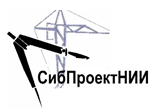 Приложениек решению                                                  Совета депутатовМО «Саралинский сельсовет»Орджоникидзевского районаРеспублики Хакасияот ___.___.21 г.   №№ п/пСодержаниеМатериалы по обоснованию генерального плана в текстовой формеМатериалы по обоснованию генерального плана в текстовой форме1Материалы по обоснованию (пояснительная записка). Книга 1. Существующее положение2Материалы по обоснованию (пояснительная записка). Книга 2. Проектные решенияМатериалы по обоснованию генерального плана в графической формеМатериалы по обоснованию генерального плана в графической форме3Карта существующих, строящихся и планируемых объектов местного значения МО "Саралинский сельсовет" Орджоникидзевского района Республики Хакасия4Карта объектов инженерной инфраструктуры МО "Саралинский сельсовет" Орджоникидзевского района Республики Хакасия5Карта границ МО «Саралинский сельсовет» и существующих населенных пунктов, входящих в состав МО «Саралинский сельсовет»6Карта функциональных зон с МО "Саралинский сельсовет" Орджоникидзевского района Республики Хакасия, совмещенная с картой зон с особыми условиями использования территории7Карта особых экономических зон, особо охраняемых природных территорий федерального, регионального, местного значения, территорий объектов культурного наследия, исторических поселений федерального и регионального значения, территорий, подверженных риску возникновения чрезвычайных ситуаций природного и техногенного характера, границ лесничеств МО «Саралинский  сельсовет»Количество осадков за ноябрь-март, ммКоличество осадков за апрель-октябрь, ммСуточный максимум осадков, мм10119044№ п/пНаименование объекта культурного наследияДатировка, Местонахождение123Объекты культурного наследия местного значенияОбъекты культурного наследия местного значенияОбъекты культурного наследия местного значения1Све Саралинская - IРасположен на вершине горы Чарыдмых таг левого берега р.Сарала, в 3,5 км к северо-востоку от с.Сарала и в 1,5 км от автотрассы с.Сарала-п.Орджоникидзевский2Све Саралинская - 2Расположен на господствующей вершине горы Улуг Ходыр левого берега р.Сарала, в 1,5 км к северо-западу от реки и в 3 кмк западу от с.Сарала3Сарала 1 поселениеТагаро-таштыкская культура. Расположен на восточной окраине с.Сарала4Сарала 2 курганный могильникТагарская культура VII-I вв. до н.э. Расположен в 1,4 км к северу с.Сарала5Сарала 3 одиночный курганТагарская культура VII-I вв. до н.э. Расположен в 0,25 км к северо-западу с.Сарала№ п/пКатегории земельПлощадь сущ., гаОбщая площадь в границах МО Саралинский  сельсовет27879,321Земли сельскохозяйственного назначения860,22Земли населенных пунктов395,283Земли промышленности, энергетики, транспорта, связи, радиовещания, телевидения, информатики, земли для обеспечения космической деятельности, земли обороны, безопасности и земли иного специального назначения10695,64Земли особо охраняемых территорий и объектов-5Земли лесного фонда15865,06Земли водного фонда63,247Земли запаса-№ п/пнаименование показателяЕд. измеренияна              01.01.2019на              01.01.2020на              01.01.20212.1Численность постоянного населения человек9279118762.1.1численность постоянного городского населения человек0002.1.2численность постоянного сельского населения человек9279118762.2численность постоянного населения в возрасте моложе трудоспособногочеловек361751972.3численность постоянного населения в трудоспособном возрастечеловек4324924102.4численность постоянного населения в возрасте старше трудоспособногочеловек2382442692.5численность постоянного населения – мужчинычеловек4244204012.6численность постоянного населения – женщинычеловек5034914752.7Численность занятых в экономике человек775302.8Численность безработных граждан, зарегистрированных в государственном учреждении службы занятостичеловек1613252.9Уровень зарегистрированной безработицы (к трудоспособному населению в трудоспособном возрасте)%-50,96,12.10Численность пенсионеровчеловек2382442692.11Число домохозяйствед.3733923942.12Средний размер домохозяйствчеловек2222.13Количество родившихся человек9852.14Количество умерших человек1920252.15Естественный прирост (+), убыль (-) населениячеловек-10-12-202.16Количество выбывших человек58152.17Количество прибывших человек81472.18Миграционный прирост (+), убыль (-) населениячеловек36-82.19Число браковед.1222.20Число разводовед.001ГодыСреднегодовая численность постоянного населения, чел.Общий прирост (+), убыль (-) численности населения, чел.2019927-12020911-162021876-35Наименование объекта розничной
торговли (в том числе     
мелкорозничной торговли)   Торговая площадь, кв. м. магазин "Центральный" 49,5магазин "Хороший"65,4магазин "Сарала"36магазин "Наташа"46,8магазин смешанных товаров116,3магазин "Автозапчасти"26,6магазин "Ширинский почтамп" (павильон)10ОАО" Красноярскнефтепродукт"50Наименование 
организации  Вид     
деятельности Количество     
работающих на   
объекте, человек  Жулёв О.А.шиномонтаж1Наименование показателяПротяженность (км)% к общей протяженности дорогПротяженность автомобильных дорог, расположенных на территории муниципального образования, всего:7,2хместного значения:7,2100поселений (автодороги, расположенные в границах населенных пунктов поселений)7,2100в том числе: с твердым покрытием7,2из них с усовершенствованным покрытием (асфальтобетон, бетон)00Доля протяженности автомобильных дорог общего пользования местного значения, не отвечающих нормативным требованиям, в общей протяженности автомобильных дорог общего пользования местного значения7,20Отремонтировано дорог с твердым покрытием, в том числе:00капитальным ремонтом00ремонтом00№п/пНазвание водногообъектаШирина водоохранойзоныШирина прибрежнойполосы1р. Черный Июс200502р. Сарала200503р. Сабула10050